ПОЛУПРИЦЕП САМОСВАЛЬНЫЙ СТАЛЬНОЙ NW 3 S 24 НP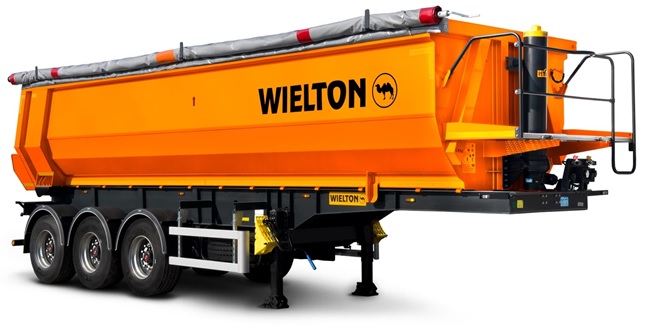 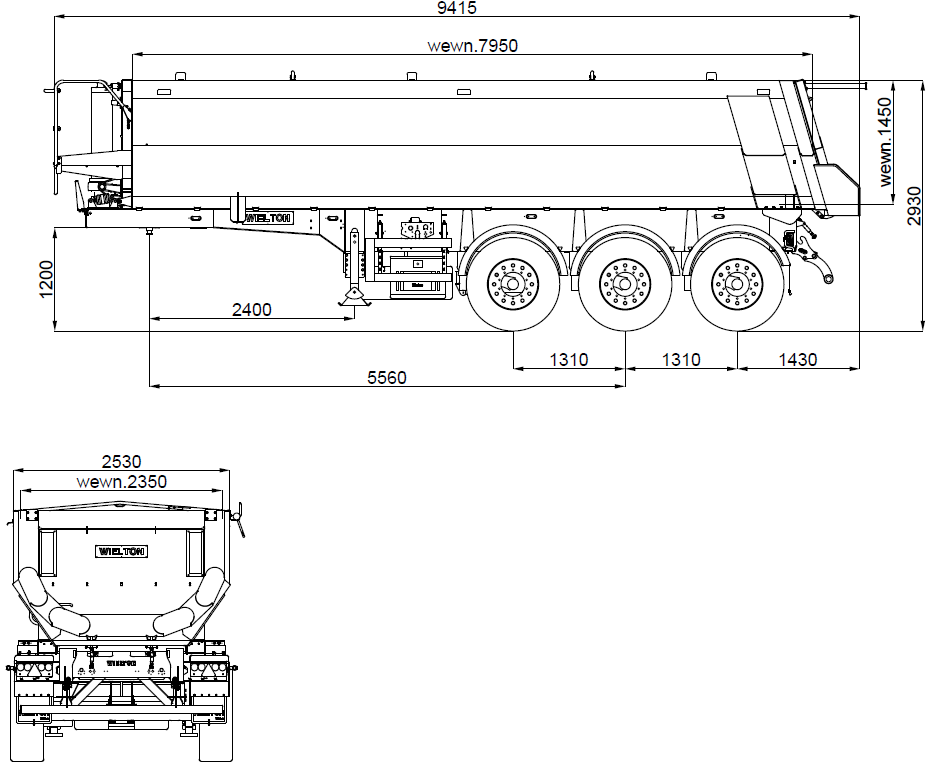 ТЕХНИЧЕСКИЕ ДАННЫЕ:Производитель сохраняет за собой право изменения технических параметров транспортного средства.PамаPамаКузов стальная конструкция из стали DOMEX с повышенной прочностьюдвухдиапазонные опорные ногиплита сцепки с 2-дюймовым шкворнемзадний буфер в соответствии с ЕСЕбоковая защита в соответствии с ЕСЕстальная конструкция из стали DOMEX с повышенной прочностьюдвухдиапазонные опорные ногиплита сцепки с 2-дюймовым шкворнемзадний буфер в соответствии с ЕСЕбоковая защита в соответствии с ЕСЕгрузовой отсeк изготовлен из листового металла HB 450 стены - 4,5 мм, пол – 4,5 ммлестничная площадка на передней стене,задний затвор – откидной бортгидроцилиндр BINOTTO без возвратного клапана, укреплённый спереди полуприцепа, без соединительного шлангатент сворачивающийся на бокбалка стягивающая бортаШассиШассигрузовой отсeк изготовлен из листового металла HB 450 стены - 4,5 мм, пол – 4,5 ммлестничная площадка на передней стене,задний затвор – откидной бортгидроцилиндр BINOTTO без возвратного клапана, укреплённый спереди полуприцепа, без соединительного шлангатент сворачивающийся на бокбалка стягивающая борта3-осное SAF барабанное - техническая нагрузка оси до 9000 кг,пневмоподвеска, первая ось поднимается в автоматическом циклеклапан поднятия и опускания грузового кузоваВысота ССУ – 1 200 мм3-осное SAF барабанное - техническая нагрузка оси до 9000 кг,пневмоподвеска, первая ось поднимается в автоматическом циклеклапан поднятия и опускания грузового кузоваВысота ССУ – 1 200 ммгрузовой отсeк изготовлен из листового металла HB 450 стены - 4,5 мм, пол – 4,5 ммлестничная площадка на передней стене,задний затвор – откидной бортгидроцилиндр BINOTTO без возвратного клапана, укреплённый спереди полуприцепа, без соединительного шлангатент сворачивающийся на бокбалка стягивающая бортаСистема торможения WABCOСистема торможения WABCOЭлектрическое оборудованиесоответствует  требованиям ADRавтоматическая регулировка тормозовантиблокировочная система EBS с функцией Vehicle Stability  - „RSP” или  „RSS” или „TRS”соответствует  требованиям ADRавтоматическая регулировка тормозовантиблокировочная система EBS с функцией Vehicle Stability  - „RSP” или  „RSS” или „TRS”24 v в соответствии с ECE и ADR, задние фары комплексные: светодиодные – LED: позиционные вольфрамовые лампочки: свет заднего движения, противотуманные фары, света поворотников освещение номерных знаков, (лампочки) габаритные огни и боковое освещение диодные (LED) светоотражающие таблички, 2 подключаемые розетки и розетки EBS на передней стенке без проводовПокраска	Покраска	24 v в соответствии с ECE и ADR, задние фары комплексные: светодиодные – LED: позиционные вольфрамовые лампочки: свет заднего движения, противотуманные фары, света поворотников освещение номерных знаков, (лампочки) габаритные огни и боковое освещение диодные (LED) светоотражающие таблички, 2 подключаемые розетки и розетки EBS на передней стенке без проводоввсе стальные элементы перед покраской дважды поддаются дробеструйной обработке в автоматических камерах,   покраска производится в автоматических камерах в RAL....Цвет кузова – голубой RAL 5017все стальные элементы перед покраской дважды поддаются дробеструйной обработке в автоматических камерах,   покраска производится в автоматических камерах в RAL....Цвет кузова – голубой RAL 501724 v в соответствии с ECE и ADR, задние фары комплексные: светодиодные – LED: позиционные вольфрамовые лампочки: свет заднего движения, противотуманные фары, света поворотников освещение номерных знаков, (лампочки) габаритные огни и боковое освещение диодные (LED) светоотражающие таблички, 2 подключаемые розетки и розетки EBS на передней стенке без проводовКолесаКолесаПрочие элементыстальные дискишины 385/65 R 22,5 - 6 штук (BRIDGESTONE)стальные дискишины 385/65 R 22,5 - 6 штук (BRIDGESTONE)2 клина под колёса с креплением,инструментальный ящик с замком6 пластиковых крыльев, задние крылья с брызговикамиЛебедка для одного запасного колесабак для водыманометр измерения давления в подушкахДополнительные опцииДополнительные опцииДополнительные опцииШины MICHELINШины BRIDGESTONE R 168/CONTINENTALСедло 1300 ммСедло 1400 мм, только SAFсчётчик пробегаклапан подъёма и опускания платформы H-S + клапан спускания воздуха из подушек (2 клапаны вместе)ссыпной люкШины MICHELINШины BRIDGESTONE R 168/CONTINENTALСедло 1300 ммСедло 1400 мм, только SAFсчётчик пробегаклапан подъёма и опускания платформы H-S + клапан спускания воздуха из подушек (2 клапаны вместе)ссыпной люкнестандартный цветРезиновый шланг армированый для гидросистемыдве подъёмные оси (первая и третья)Резиновый бризговик на заднем бампере на всю ширину полуприцепаECAS SMARTBOARDгрузовой отсeк изготовлен из листового металла HB 450 пол – 6 ммГАРАНТИЯ:ГАРАНТИЯ:ГАРАНТИЯ:ГАРАНТИЯ:1 год без лимита пробега.1 год без лимита пробега.1 год без лимита пробега.1 год без лимита пробега.Розничная Цена: ПО ЗАПРОСУРозничная Цена: ПО ЗАПРОСУРозничная Цена: ПО ЗАПРОСУРозничная Цена: ПО ЗАПРОСУАДРЕС ПЕРЕДАЧИ ТОВАРА: АДРЕС ПЕРЕДАЧИ ТОВАРА: АДРЕС ПЕРЕДАЧИ ТОВАРА:  г. Москва г. Москва г. МоскваСРОК ПОСТАВКИ: СРОК ПОСТАВКИ: СРОК ПОСТАВКИ: ПО СОГЛАСОВАНИЮ! ПО СОГЛАСОВАНИЮ! ПО СОГЛАСОВАНИЮ! ТЕХНИЧЕСКИЕ ДАННЫЕ:ТЕХНИЧЕСКИЕ ДАННЫЕ:ТЕХНИЧЕСКИЕ ДАННЫЕ:Чертеж и технические данные присланы в приложении настоящего предложения. Все массы указаны без опционного оборудования и запасного колеса с допуском  +/-5%. Чертеж и технические данные присланы в приложении настоящего предложения. Все массы указаны без опционного оборудования и запасного колеса с допуском  +/-5%. Чертеж и технические данные присланы в приложении настоящего предложения. Все массы указаны без опционного оборудования и запасного колеса с допуском  +/-5%. СЕРТИФИКАЦИЯ:СЕРТИФИКАЦИЯ:СЕРТИФИКАЦИЯ:Техника сертифицирована согласно ТР ТС 018/2011.Техника сертифицирована согласно ТР ТС 018/2011.Техника сертифицирована согласно ТР ТС 018/2011.KВысота седлаmm1 200АВнешняя длинаmm9 415BВнутренняя длинаmm7 950MВнешняя ширинаmm2 530NШирина внутренняяmm2 350FВнешняя высотаmm2 930EВнутренняя высотаmm1 450LКолесная колеяmm2100 / 2040GМежосевое расстояниеmm1 310DРасстановка: шип – вторая осьmm5 560RВнешний радиусmm1 545НЗадний свесmm1 430IВысота полаmm1 480 Максимальный угол высыпки  Максимальный угол высыпки -~49~49Допустимый полный весДопустимый полный весkg39 000Собственный весСобственный весkgНагрузка на осьНагрузка на осьkg3 x 9000Нагрузка на седлоНагрузка на седлоkg12 000КубатураКубатураm324